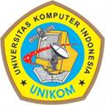 Daftar Isi1.	MENGENAL VISUAL BASIC	22.	DASAR-DASAR VISUAL BASIC 6.0	63.	KONTROL PADA VISUAL BASIC	104.	STRUKTUR KEPUTUSAN	135.	STRUKTUR PENGULANGAN	19MENGENAL VISUAL BASICStart >> All Programs >> Microsoft Visual Basic 6, akan muncul tampilan sebagaimana berikut, lalu pilihlah Standard.Exe >>Open 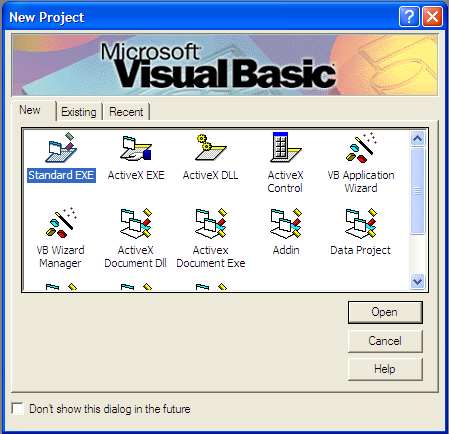 Setelah itu akan muncul tampilan berikut ini, lalu kita akan mulai mengenal bagian-bagian dari IDE (Integrated Development Enviroment)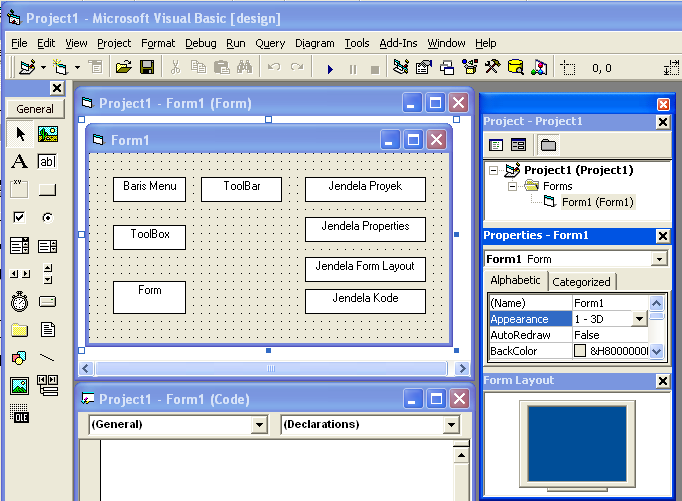 Keterangan:Baris Menu, digunakan untuk memilih tugas-tugas tertentu seperti menyimpan project, membuka project, dll.Main Toolbar, digunakan untuk melakukan tugas-tugas tertentu dengan cepat.Jendela Proyek, jendela ini berisi gambaran dari semua modul yang terdapat dalam aplikasi anda. Anda dapat menggunakan icon Toggle Folders untuk menampilkan modul-modul dalam jendela tersebut secara di group atau berurut berdasarkan nama. Anda dapat menggunakan Ctrl+R untuk menampilkan jendela project ataupun menggunakan project explorer.Jendela Form Designer, jendela ini merupakan tempat anda untuk merancang user interface dari aplikasi anda. Jadi jendela ini merupakan kanvas bagi seorang pelukis.Jendela Toolbar, jendela ini berisi komponen-komponen yang dapat anda gunakan untuk mengembangkan user interface.Jendela Code, merupakan tempat bagi anda untuk menulis koding. Anda dapat menampilkan jendela ini dengan menggunakan kombinasi tombol Shift+F7.Jendela Properties, merupakan daftar property-properti object yang sedang terpilih, contoh anda dapat mengubah warna tulisan (foreground) dan warna belakang (background). Anda dapat menggunakan F4 untuk menampilkan jendela property.Jendela Form Layout, akan menunjukkan bagaimana form bersangkutan ditampilkan ketika dijalankan. Jika jendela-jendela tersebut tidak ada, anda dapat memunculkannya dengan Menu >> View dan pilih:Project Explorer (Ctrl+R)Properties Windows (F4)Property Pages (Shift+F4), dsb.Membuat Program PertamaAgar lebih mudah, sekarang kita akan membuat program pertama: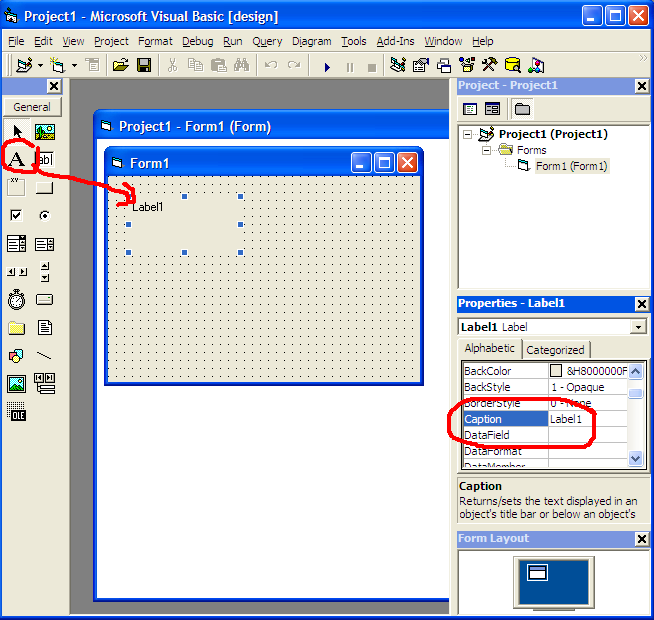 Pilihlah Label pada toolbox dengan simbol , kemudian drag ke jendela form design, kemudian pada jendela properties ubahlah property Caption untuk mengubah text yang tertulis pada layar.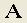 Berikut ini adalah property yang yang kita setting:Sehingga akan menjadi tampilan sbb: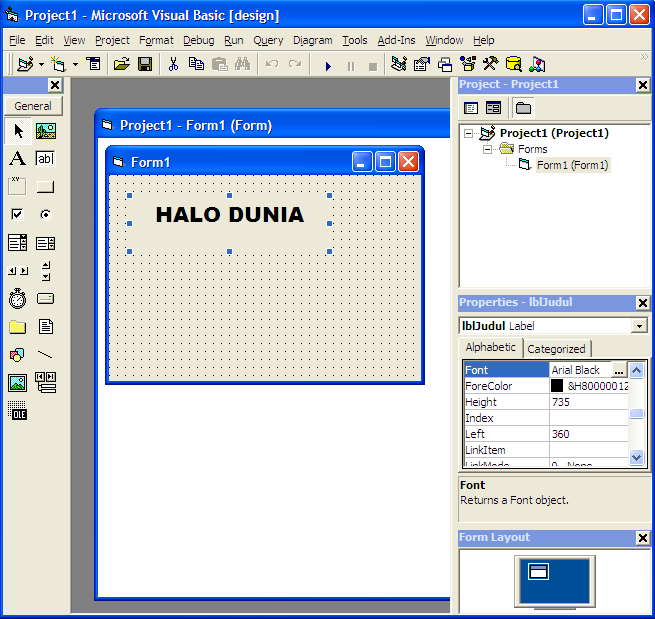 Hasil tampilannya setelah anda jalankan: 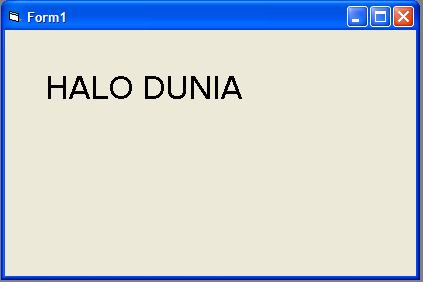 OK, Jika anda sudah paham maka kita bisa lanjut ke Program-2 berikut ini.Buatlah design form yang mengandung Label, Text box dan Command Button seperti dibawah ini: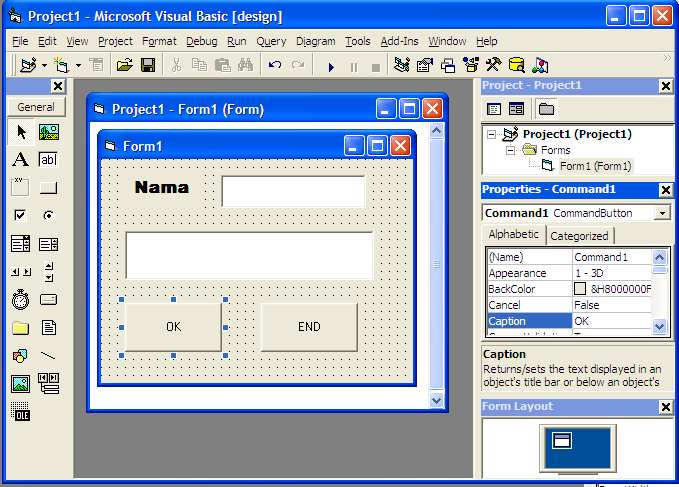 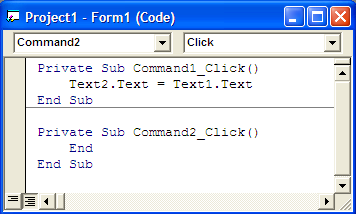 Hasil programnya setelah di jalankan: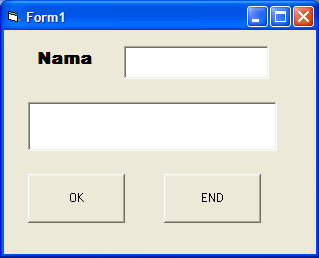 TOOLBOX: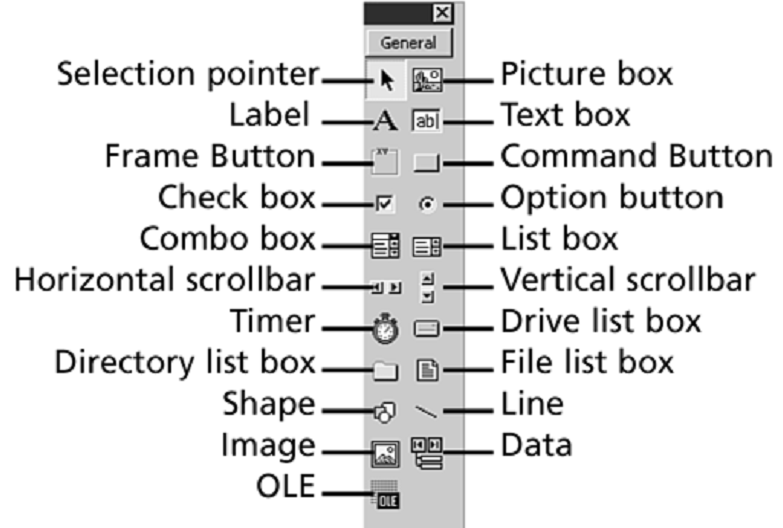 Keterangan:DASAR-DASAR VISUAL BASIC 6.0VariabelVariabel adalah sebuah tempat untuk menampung data dalam memori komputer sesuai dengan jenis data yang digunakan. Untuk membuat sebuah variabel terdapat ketentuan sebagai berikut:Harus dimulai dengan suatu hurufTidak boleh mengandung titik, spasi atau special karakter lainnya, untuk memisahkan antar huruf digunakan tanda underscore ( _ )Tidak lebih dari 255 hurufNama dari kontrol, forms, classes dan module tidak melebihi 40 karakterTidak boleh menggunakan keyword yang sudah ada pada Visual BasicTidak membedakan huruf besar dan huruf kecil (no case sensitive)Setiap variable yang dideklarasikan dalam pemograman visual diberikan sebuah maxifier yang mengatur jangkauan kehidupan dari variable tersebut. modifier dalam visual basic adalahContoh penulisan variabel:KonstantaKonstanta adalah variabel yang nilai datanya bersifat tetap dan tidak bisa diubah. Jadi konstanta adalah juga variabel bedanya adalah pada nilai yang disimpannya. Jika nilai datanya sepanjang program berjalan tidak berubah-ubah, maka sebuah varibel lebih baik diperlakukan sebagai konstanta. Pada sebuah kode program, biasanya nilai data dari konstanta diberikan langsung di bagian deklarasi konstanta. Sedangkan untuk variabel biasanya hanya ditentukan nama variabel dan tipe datanya tanpa isian nilai data. Aturan penamaan variabel juga berlaku untuk penamaan konstanta., demikian juga aturan penetapan tipe data.Contoh jika kita membuat program perhitungan matematika yang menggunakan nilai phi (3.14159) yang mungkin akan muncul dibanyak tempat pada kode program, kita dapat membuat phi sebagai konstanta. Penggunaan konstanta phi akan lebih memudahkan penulisan kode program dibanding harus mengetikkan nilai 3.14159 berulang-ulang.Jenis Tipe DataSetiap data yang digunakan dalam Visual Basic memiliki tipe datanya masing-masing. Tipe data akan menentukan bentuk dan ukuran dari sebuah data.OperatorVisual Basic menyediakan operator aritmatika, komparasi dan logika, salah satu hal yang harus dipahami adalah tata urut dari masing-masing operator tersebut sehingga mampu membuat ekspresi yang akan menghasilkan nilai benar.Operator aritmatikaOperator KomparasiOperator LogikaContoh Program-3 membuat nama variabel: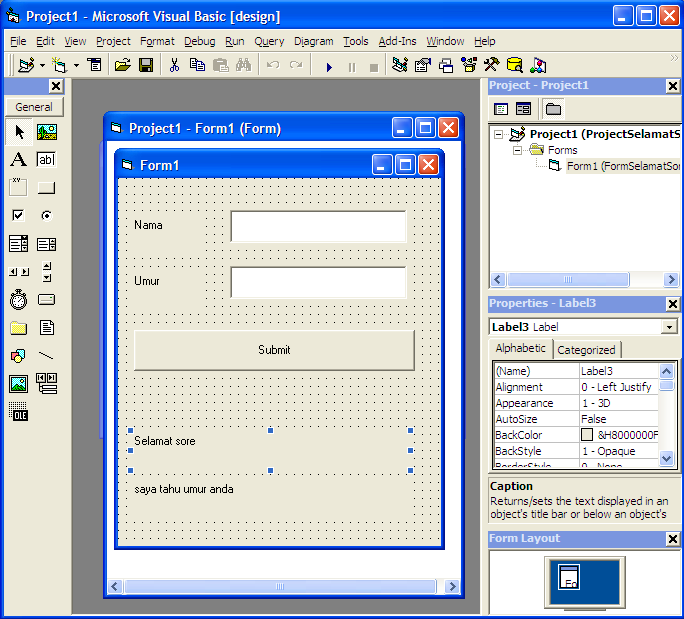 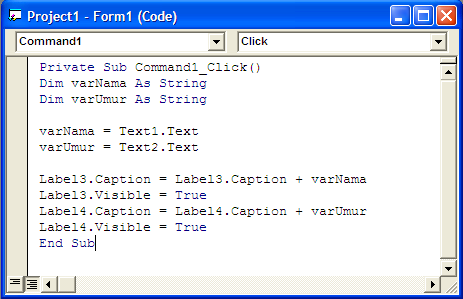 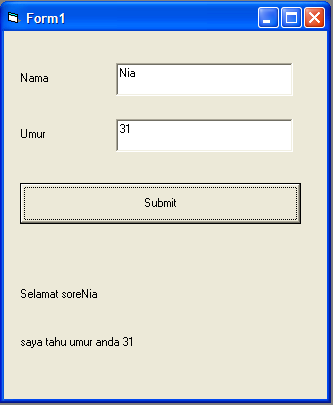 “Semua nama kontrol disini belum dirubah, anda bisa mencoba merubah-rubah nama kontrol di properties sebagai latihan di rumah”Soo… yang harus anda diperhatikan!Pertama-tama anda perlu mendeklarasikan variable terlebih dahulu, Mendeklarasikan variable:Dari contoh diatas: Dim varNama As StringNama variable	: varNamaTipe data		: StringKemudian anda perlu menyimpan variabel tersebut dengan operasi penugasan:varNama = Text1.Textartinya berapapun nilai yang diinputkan pada text box Text1 akan tercopy ke varNamaKemudian panggil data variabel yang sudah disimpanLabel3.Caption= Label3.Caption + varNamaKONTROL PADA VISUAL BASICKontrol merupakan bagian terpenting dari program Visual Basic yang berfungsi untuk menyusun sebuah program aplikasi.Kontrol adalah sebuah komponen atau objek yang diletakkan dalam form. Setiap kontrol adalah bagian yang berdiri sendiri tetapi saling berhubungan satu sama lain sehingga membentuk program aplikasi.Contoh dari kontrol Visual Basic adalah Text Box, Rectangle, Command Button dan beberapa kontrol lain yang dapat ditempatkan pada form untuk menampilkan data, menjalankan suatu aksi, atau membuat form lebih mudah dibaca.Kategori KontrolKontrol pada Visual Basic dibagi menjadi tiga kategori sbb:Kontrol Intrinsic  contoh: Command Button dan Frame. Kontrol-kontrol tersebut terdapat didalam Visual Basic. Kontrol intrinsic selalu berada didalam jendela toolbox, tidak seperti kontrol ActiveX dan objek-objek tambahan lainnya yang dapat ditambahkan dan dihapus dari bagian toolbox.Kontrol ActiveX  merupakan kontrol aktif yang aktif sebagai file terpisah denga ekstensi .OCX. yang termasuk dalam kontrol ActiveX adalah kontrol-kontrol yang tersedia dalam semua versi visual Basic, contohnya DataCombo dan Data List serta kontrol-kontrol yang tersedia dalam versi Profesional Edition dan Enterprise Edition seperti Listview, Toolbar, Animation, dan Tabbed Dialog.Nama KontrolAnda mungkin tetap ingin menggunakan nama default, akan tetapi jika anda mempunyai beberapa kontrol dengan tipe sama, anda dapat mengubah nama kontrol tersebut dengan nama yang lebih deskriptif. Ketentuan untuk memberi nama objek form dan kontrol adalah sebagai berikut:Nama harus diawali dengan karakter.Nama terdiri dari karakter, angka dan garis bawah”_”.Nama tidak boleh mengandung karakter khusus, misalnya titik, koma, slash dan lain-lain.Panjang maksimal nama adalah 40 karakter.Nilai Sebuah KontrolSemua kontrol mempunyai sebuah property yang dapat Anda gunakan untuk menampung atau menerima nilai hanya dengan mengacu pada kontrol tersebut tanpa menggunakan property Name.Tabel berikut menampung daftar dari property Value yang sesuai dengan masing-masing kontrol:Memberi Nama KontrolSecara default, Visual Basic 6.0 menyediakan 21 kontrol yang ditampung dalam satu batang toolbar yang bernama Toolbox. Selain 21 kontrol default tersebut, sebenarnya masih banyak kontrol lain yang dapat digunakan untk menyusun sebuah program aplikasi. Hal tersebut mungkin akan membingungkan anda selaku pembuat program. Untuk itu disarankan memberi nama awalan untuk masing-masing kontrol dalam membuat sebuah program aplikasi.Contoh Program-4 menggunakan operator aritmatika dan konstanta: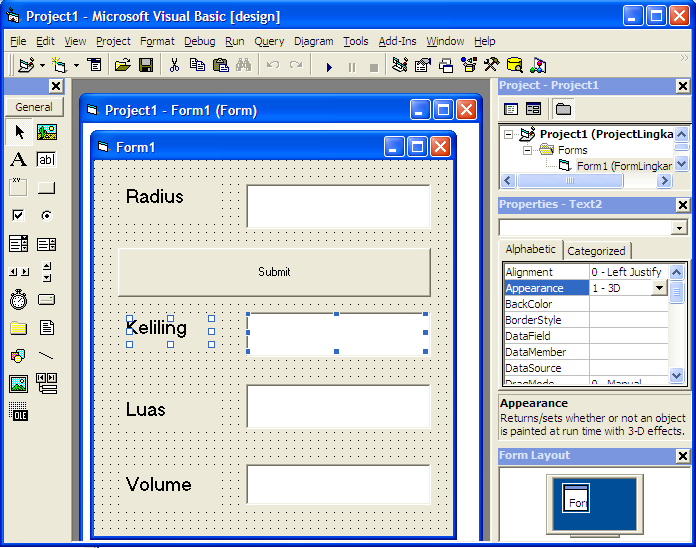 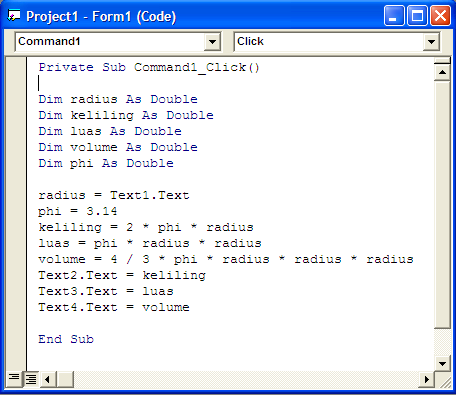 Hasil setelah di jalankan: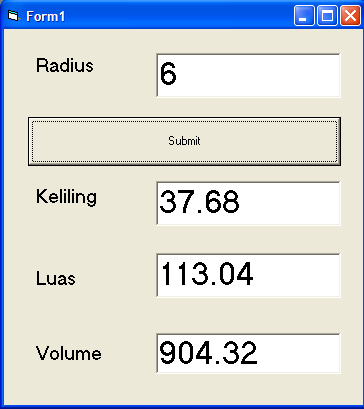 Perhatikan pada penulisan program:Konstanta  phi = 3.14STRUKTUR KEPUTUSANIF_THENEkspresi berkondisi digunakan pada blok pernyataan khusus yang disebut dengan struktur keputusan, dan fungsinya mengendalikan apakah pernyataan lain pada program anda dijalankannya dan bagaimana urut-urutan dijalankannya. Struktur keputusan If_Then mengizinkan anda mengevaluasi sebuah kondisi pada program dan melakukan tindakan berdasarkan hasilnya. Cara penulisannya:Pernyataan If_Then_Else terdiri dari 3 bagian:Program-5:Anda diminta memasukkan nilai akhir dimana sesuai dengan ketentuan sbb:Buatlah pada Jendela Form seperti dibawah ini: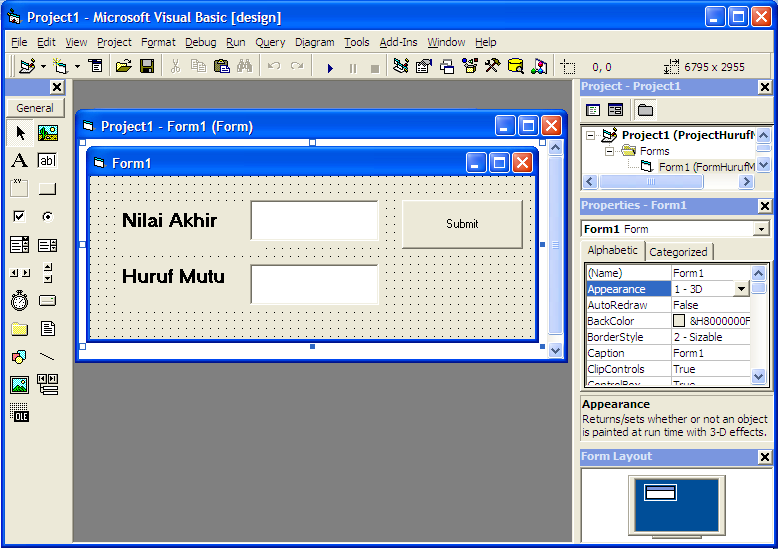 Klik ganda pada tombol Command sehingga dapat ditulis Code-nya sbb: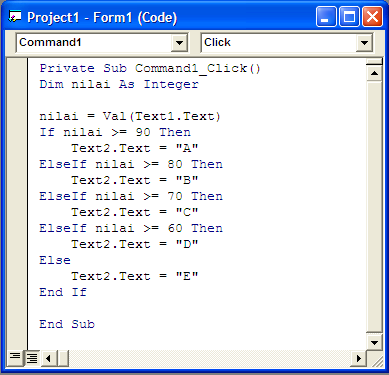 Contoh program-6 menggunakan If…Then:Buatlah program untuk menghitung jumlah barang yang dibeli!Jawab:Buatlah design form seperti gambar dibawah ini yang terdiri dari label, text box, dan command button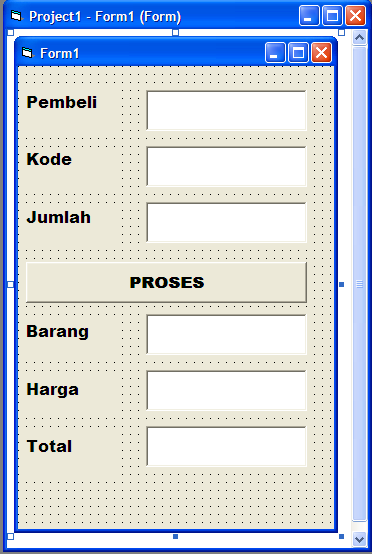 Ubahlah property masing-masing kontrol dengan ketentuan sbb:Ketentuan perhitungan untuk kontrol Proses adalah sebagai berikut:Barang diisi dengan Televisi jika Kode bernilai A, diisi Radio jika bernilai B, dan diisi DVD Player jika kode bernilai CHarga diisi 1500000 jika kode bernilai A, diisi 500000 jika bernilai B, diisi 350000 jika bernilai CTotal diisi dengan hasil perhitungan antara nilai Harga dan JumlahJika sudah selesai maka klik dua kali pada kontrol Proses dan ketik kode program berikut sesuai dengan ketentuan diatas: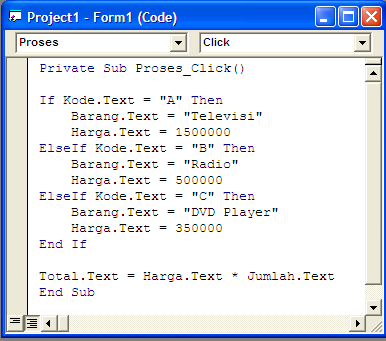 Program-7 Belajar Menggunakan Kontrol Frame dan Option ButtonAnda bisa memodifikasi contoh sebelumnya dengan mengganti kontrol label dan text box untuk Kode dengan kontrol option buttonTambahkan kontrol Frame dalam Form dan isilah dengan tiga buah kontrol Option Button didalam kontrol Frame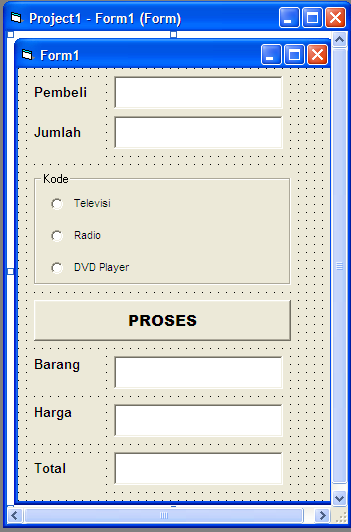 Ubahlah property masing-masing kontrol dengan ketentuan sbb:Klik dua kali kontrol proses, dan ubah kode program tersebut dengan ketentuan proses berikut: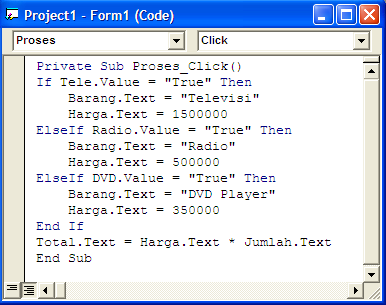 Setelah di run, maka hasilnya menjadi: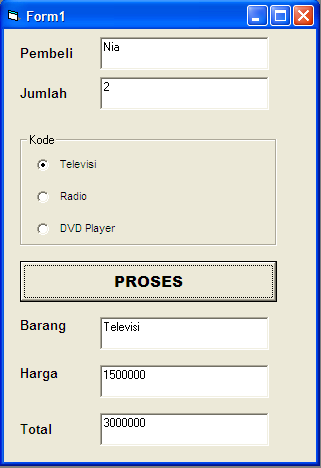 SELECT_CASEPernyataan ini biasanya digunakan untuk mengganti penggunaan If-Then-Else. Select Case memiliki fungsi yang sama dengan If_Then hanya saja penggalan pernyataan akan terlihat lebih terstruktur, sehingga coding akan lebih mudah untuk dibaca.  Select_Case dapat digunakan untuk melakukan pemilihan kondisi yang jumlahnya banyak atau bertingkat. Berikut ini adala bentuk penulisan dari pernyataan Select Case:Keterangan:Anda dapat menggunakan ekspresi ganda dalam setiap case. Sebagai contoh, perhatikan penulisan kode program berikut:Operator pembanding Is tidak sama dengan kata kunci Is yang digunakan dalam pernyataan Select_CaseProgram-8:Marilah kita buat program menggunakan perintah Select_Case menggantikan perintah If_Else seperti pada contoh Program-5:Dengan menggunakan ekspresi To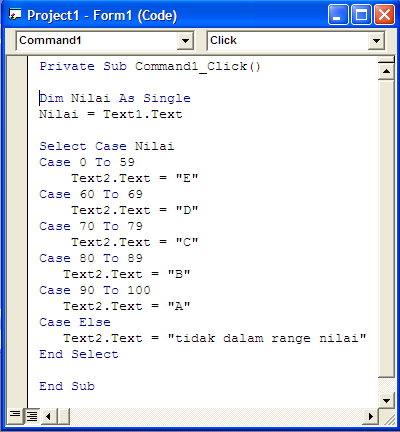 Dengan menggunakan ekspresi Is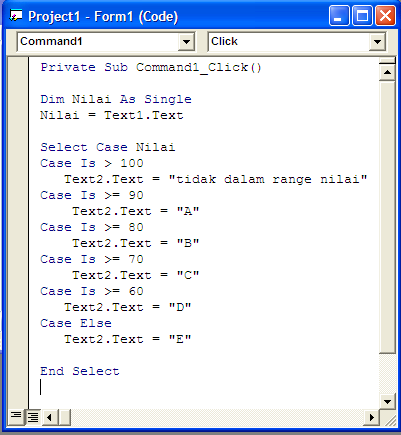 Klik tombol Start pada Toolbar untuk menjalankan program.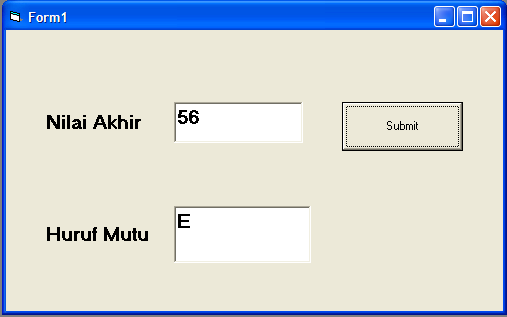 LatihanKasus:Buatlah program untuk menampilkan tulisan kategori setelah inputan umur diberikan, dengan ketentuan sbb: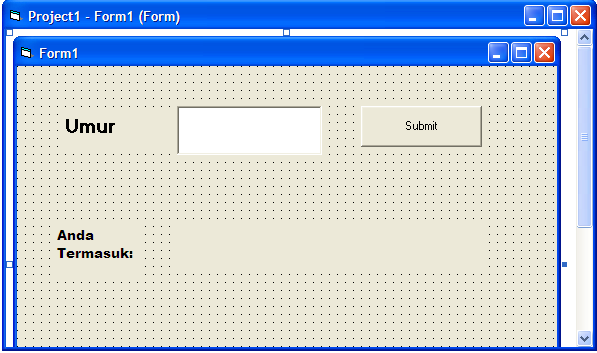 5.STRUKTUR PENGULANGANStruktur pengulangan (loop) digunakan untuk mengulang sebagian dari suatu rutin (bagian dari suatu kode program tertentu) berdasarkan suatu kondisi tertentu. Dengan demikian, Anda tidak perlu menulis ulang rutin tersebut sebanyak pengulangan yang diinginkan. Pengulangan akan dilakukan selama kondisi tersebut memenuhi syarat (bernilai True), apabila kondisi tersebut sudah tidak memenuhi syarat, maka pengulangan akan dihentikan.DO_WHILEPengulangan Do_While merupakan pengulangan yang dilakukan secara berulang-ulang selama (While) suatu kondisi memenuhi syarat (bernilai True) sampai kondisi tersebut tidak memenuhi syarat.Bentuk penulisan dari pengulangan Do_While adalah:Atau anda dapat menggunakan bentuk penulisan berikut:Keterangan: Condition: kondisi bersifat opsional. Bisa berupa ekspresi numerik atau string yang menghasilkan dua nilai logika true atau falseStatement: satu atau lebih statement yang akan diulang selama bernilai TrueDO_UNTILPengulangan Do_Until dapat dilakukan sebagai kebalikan dari pengulangan yang menggunakan Do_While. Do_Until digunakan untuk melakukan proses pengulangan selama kondisi yang dibandingkan tidak memenuhi syarat (bernilai False). Pengulangan ini akan dilakukan secara berulang-ulang sampai (until) kondisi memenuhi syarat (bernilai True).Atau anda dapat menggunakan bentuk penulisan berikut:Contoh:Menampilkan bilangan bulat ganjil dari satu sampai dengan 11, ini merupakan looping dengan akumulator yang dapat dituliskan sebagaimana berikut:Bilangan = 1Do	List1.AddItem bilangan	Bilangan = bilangan +2Loop until bilangan>11FOR-NEXTPengulangan For_Next digunakan untuk mengulangi suatu perintah dalam jumlah yang telah ditentukan. Dengan For_Next, anda dapat menentukan berapa kali pengulangan yang akan dilakukan.Bentuk penulisannya:Contoh program menampilkan informasi dengan loop For-NextPada Visual Basic, bukalah sebuah project baruGunakan kontrol CommandButton untuk membuat sebuah tombol perintah disebelah kanan form.Ganti nama kontrol Command menjadi “Loop”.Klik dua kali pada jendela Form, ubahlah Font menjadi Times New Roman (anda bisa saja menggunakan font apa saja, tetapi font TrueType adalah yang terbaik karena bisa ditampilkan dengan berbagai ukuran dan akan tampak sama di layar maupun saat dicetak)Ubahlah property AutoRedraw menjadi TrueKlik ganda pada CommandButton lalu ketik pernyataan program berikut ini: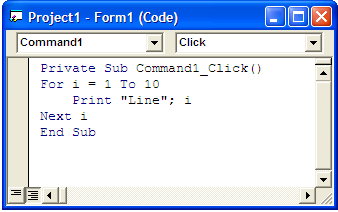 Klik tombol start pada Toolbar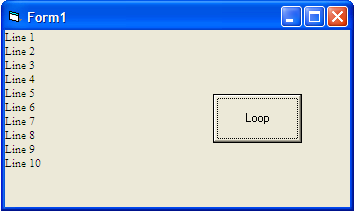 WHILE-WENDPengulangan dengan While-Wend adalah bentuk pengulangan terkendali dengan proses akan diulang selama kondisi yang diberikan masih terpenuhi. Bentuk penulisan dari pengulangan While_Wend adalah:Variable control pada jenis looping tidak otomatis bertambah/berkurang seperti pada looping dengan For_Next, sehingga penambahan atau pengurangan nilai dilakukan dengan menggunakan akumulator yang dituliskan dengan:	var=var+stepMeskipun hal ini bukan suatu keharusan. Karena tidak setiap looping membutuhkan akumulator, variable yang terus menerus bertambah atau berkurang.Contoh:Menampilkan bilangan bulat ganjil dari satu sampai dengan 11, ini merupakan looping dengan akumulator yang dapat dituliskan sebagai berikut:bilangan =1While bilangan <= 11	List.AddItem bilangan	Bilangan = bilangan + 2WendLatihan: Buatlah program pengulangan untuk menampilkan hasil penjumlahan dari rumus deret yang dituliskan dengan: Private Sub Command1_Click()S = 0n = 5For x = 1 To nS = S + (x - 1) ^ 2Text1.Text = SNext xEnd SubLatihanBuatlah program untuk menampilkan barisan N buah bilangan yang dimulai dengan 1, bilangan kedua berselisih 1 dari bilangan pertama, bilangan kedua berselisih 2 dari bilangan kedua, …. Bilangan ke n beselisih (n-1) 1	2	4	7	11	16	22	…Buatllah program untuk menampilkan barisan bilangan N bilangan sebagai berikut:1   -2   3   -4    5   -1   2   -3    4   -5    1   -2   3   -4    5Membuat program untuk menghitung nilai n! apabila nilai n telah diinputkan maka dapat diketahui nilai factorial bilangan tersebut!PENGULANGAN BERTINGKATPada contoh-contoh sebelumnya hanya dilakukan satu pengulangan. Padahal dalam banyak aplikasi pemograman menggunakan pengulangan lebih dari satu misalkan pada pengolahan matriks, diperlukan pengulangan untuk baris dan pengulangan untuk kolom pada setiap baris. Pengulangan yang ada didalam pengulangan inilah yang disebut dengan pengulangan bertingkat.Pengulangan bertingkat secara umum dapat dituliskan dengan bentuk penulisan sbb:Contoh 1:Menampilkan n barus dari barisan bilangan 1 2 3 4 5 sebagai berikut:	1 2 3 4 5	1 2 3 4 5	1 2 3 4 5	………Dapat ditulis dengan:Dim N As IntegerN = 4For baris = 1 To N    kal = ""        For i = 1 To 5            kal = kal & Str(i)        Next i        List1.AddItem kalNext barisContoh 2:Menampilkan 5 baris dari kombinasi bilangan 1 2 3 4 5 sebagai berikut:	1	1 2 	1 2 3 	1 2 3 4  	1 2 3 4 5Perhatikan bahwa pada baris ke 1 hasilnya adalah dari 1 sampai dengan 1, baris ke 2 hasilnya adalah dari 1 sampai 2, pada baris ke 3 hasilnya adalah dari 1 sampai dengan 3. Sehingga dapat dikatakan untuk baris ke i hasilnya adalah dari 1 sampai dengan i. dan dapat dituliskan sebagaimana berikut:For i = 1 To 5    kal = " "    For j = 1 To i        kal = kal & Str(j)    Next j    List1.AddItem kalNext iContoh 3:Menampilkan n barus dari barisan bilangan 1 2 3 4 5 sebagai berikut:	1 2 3 4 5	5 4 3 2 1	1 2 3 4 5	5 4 3 2 1	………perhatikan bahwa pada baris ganjil hasilnya 1 2 3 4 5 dan pada baris genap adalah 5 4 3 2 1, maka perlu untuk mengetahui apakah baris itu baris genap/ganjil untuk menentukan nilai awal. Dapat ditulis dengan:N = 10For baris = 1 To N    If baris Mod 2 = 0 Then        awal = 5: akhir = 1        langkah = -1        Else        awal = 1: akhir = 5        langkah = 1    End Ifkal = ""    For i = awal To akhir Step langkah    	kal = kal & Str(i)    Next i    List1.AddItem kalNext barisNama PropertyValueKeteranganNamelblJudulNama dari ObjectAlignment2-CenterUntuk mengatur agar teks rata tengahCaptionHALO DUNIAUntuk mengatur teks yang terlihat pada layarFontPilih jenis tulisanUntuk mengatur jenis tulisan, ukuran dan sebagainyaNama TombolFungsiPicture BoxKontrol untuk menampilkan objek gambar, seperti suatu container yang dapat menerima output/kontrol lainLabelKontrol untuk menampilkan teksText BoxKontrol untuk memasukkan atau mengubah data input teksFrameKontrol untuk mengelompokkan kontrol didalam suatu frameCheck boxKontrol untuk menunjukkan suatu kondisi True atau False, atau untuk menampilkan suatu pilihan ganda saat pemakai memilih kotak cek tersebut lebih dari satuOption ButtonKontrol untuk menampilkan beberapa pilihan yang hanya dapat dipilih salah satu oleh pemakaiCombo BoxKontrol kombinasi dari list box dan text box, dimana pemakai dapat memilih item dari daftar atau memasukkan nilai pada bagian kotak teks (text box)List BoxKontrol untuk menampilkan daftar item yang dapat dipilih salah satuHorisontal Scroll Bar Kontrol untuk menunjukkan posisi yang berlaku pada suatu skala, atau sebagai media input/ indicator kecepatanVertikal Scroll BarKontrol menunjukkan posisi yang berlaku pada suatu skala atau sebagai media input/ indicator kecepatanTimerKontrol untuk membangun penghitung waktu berdasarkan nilai interval tertentu. Kontrol ini tidak tampak saat aplikasi dijalankanDrive List BoxKontrol untuk menampilkan daftar disk driveDirectory List BoxKontrol untuk menampilkan direktori dan pathFileListBoxKontrol untuk menampilkan daftar nama fileShapeKontrol untuk menggambarkan variasi bentuk pola pada form. Anda dapat memilih pola kotak (rectangle), bujur sangkar (square), bujur sangkar tumpul (rounded square), oval, atau lingkaran (circle)LineKontrol untuk membentuk objek garis pada formImageKontrol untuk menampilkan objek gambar dari file bitmap (.BMP), ikon (.ICO), metafile (.WMF) pada form.DataKontrol untuk mengakses data dalam databaseOLEKontrol untuk menghubungkan objek dari aplikasi lain ke dalam Visual BasicKeywordDigunakan padaPublicBerlaku pada level modulPrivateBerlaku pada level modulDimBerlaku pada level modul dan level procedureStaticBerlaku pada level procedurePENULISAN YANG BENARPENULISAN YANG SALAHNamamahasiswaNama MahasiswaGergerkalong2121GegerkalongHarga_totalHarga.totalTipe DataUkuran StorageJangkauanByte1 Byte0 s/d 255Boolean2 ByteTrue atau FalseInteger2 Byte-32768 s/d 32767Long4 Byte-2,147,483,648 s/d 2,147,483,647Single4 Byte-3.40282e38 s/d -1.401296e-45 (-)1.401296e-45 s/d 3.402823e38 (+)Double8 Byte-1,797691348623e308 s/d -.940654844127e324(-)4.940654844127e324 s/d 1,797691348623e308 (+)Currency8 Byte-922,337,203,685,477.5808 s/d 922,337,203,685,477.5807Decimal14 Byte7.92E+028Date8 Byte1 Januari 100 s/d 31 Desember 9999Object4 ByteMengacu pada objek tertentuStringPanjang dari string1 sampai lebih kurang 65400Variant16 ByteSembarang angka sampai jangkauan jenis double atau jenis stringNama OperatorTanda OperatorPangkat^Negatif-Kali dan Bagi*, /Pembagian Bulat\Sisa BagiModulusTambah dan Kurang+,-Penggabungan string&Nama OperatorTanda OperatorSama (=)=Tidak sama<>Kurang dari<Lebih dari>Kurang dari atau sama<=Lebih dari atau sama>=LikeLikeNama OperatorTanda OperatorNama OperatorTanda OperatorNotNOTOrORAndANDXorXORKontrolNamaCaption/TextLabel1Label1NamaLabel2Label2UmurLabel3Label3Selamat SoreLabel4Label4Saya tahu umur andaText1Text1-Text2Text2-Command1Command1SubmitKontrolNilaiCheckBoxValueCombo boxTextCommand buttonValueCommand dialogActionDataCaptionDataComboTextDataGridTextDataListTextDirectory list boxPathFile list boxFileNameFlexGridTextFrameCaptionHorizontal scroll barValueImagePictureLabelCaptionLineVisibleList boxTextOption buttonValuePicture boxPictureShapeShapeText boxTextTimerEnableVertical scroll barValueTipe KontrolAwalanContoh3D PanelpnlpnlKelompokADO DataadoadoPenjualanAnimated ButtonanianiBolaCheckBoxchkchkTampilanCombo boxcbocboKotaCommand buttoncmdCommand dialogdlgCommunicationscomDatadatDataCombodbcboDataGriddgdDataListdblData RepeaterdrpDate PickerdtpDirectory list boxdirFile list boxfilFramefraHorizontal scroll barhsbImageimgLabellbllblJudulLinelinList boxlstOption buttonoptPicture boxpicShapeshpText boxtxttxtNamaTimertmrVertical scroll barvsbBagianKeteranganKondisiKondisi dapat terdiri dari satu jenis ekspresi atau lebih, yaitu ekspresi numeric atau ekspresi string yang digunakan untuk menguji kebenaran data dengan menghasilkan dua logika benar (True) atau salah (False)StatementStatement bersifat opsional/ pilihan, tetapi menjadi wajib digunakan apabila dalam pernyataan If tidak ada pilihan Else. Satu atau lebih statement dipisahkan penulisannya dengan tanda titik dua (:)Statement hanya akan dieksekusi jika kondisi bernilai benar (True)Nilai AkhirHuruf Mutu90-100A80-89B70-79C60-69D0-59EKontrolNamaCaption/TextText1PembeliPembeliText2KodeKodeText3JumlahJumlahText4BarangBarangText5HargaHargaText6TotalTotalCommand1ProsesPROSESKontrolNamaCaption/TextFrameKode-Option1TeleTelevisiOption2RadioRadioOption3DVDDVD PlayerBagianKeteranganKondisiKondisi dapat berupa ekspresi numerik atau ekspresi stringEkspresi-nEkspresi-n dapat menggunakan ekspresi To dan operator Is.Kata kunci To menentukan range nilaiMenggunakan kata kunci Is dengan operator pembanding (kecuali Is dan Like) untuk menentukan range nilaiStatement-nStatement-n bersifat opsional. Satu atau lebih statement yang akan dieksekusi jika kondisi sesuai dengan bagian Ekspresi-nNilai AkhirHuruf Mutu90-100A80-89B70-79C60-69D0-59EUsia (Tahun)Kategori>=60Lansia20-59Dewasa12-20Remaja6-12Anak-anak0 sd 5Balita